Ahojte!MAT:Dominik pre teba sú dva PL, v ktorých budeš porovnávať, sčitovať, odčitovať aj vyfarbovať v obore do 1O. Braňko a Uli, vy si zopakujete prirodzené čísla v PL.SJL:Domčo, ty si prečítaš, nakreslíš maľované čítanie a v druhý PL písmenkové pexeso si vystrihneš, zahráš pexeso, písmenká pomenuješ a na každé písmenko napíšeš aspoň 3 slová, môzeš dokresliť aj obrázky.Braňko a Uli vy si zopakuje zábavnou formou pravopis, pohráte sa so slovami a máte tam pripravené 2 PL. V druhom pracovnom liste máte zašifrované slová, ktoré musíte rozluštiť. Tie farebné bodky je koniec slova, už nie písmeno.VDR:Dominik, ty si pozrieš animovanú francúzsku rozprávku o ľudskom tele: Bol raz jeden život, krv.Braňko a Uli : Bol raz jeden život , kožahttps://www.youtube.com/watch?v=x7wCpUwOmjw kožahttps://www.youtube.com/watch?v=Cdc3Dr4_wEo krvPMF, PJV:Studená kuchyňa- príprava ľubovoľnej nátierky, ktorú máte najradšej. A potom nezabudnite pomôcť pri umytí, utieraní riadu, alebo aj pri čistení ovocia a zeleniny, ktorú použijete pri príprave nátierky. Je to na Vás.A popritom všetkom nezabudnite ísť von, na prechádzku do prírody, lebo ako sa hovorí: v zdravom tele zdravý duch! Tak pekný týždeň prajem! p.uč. Martinka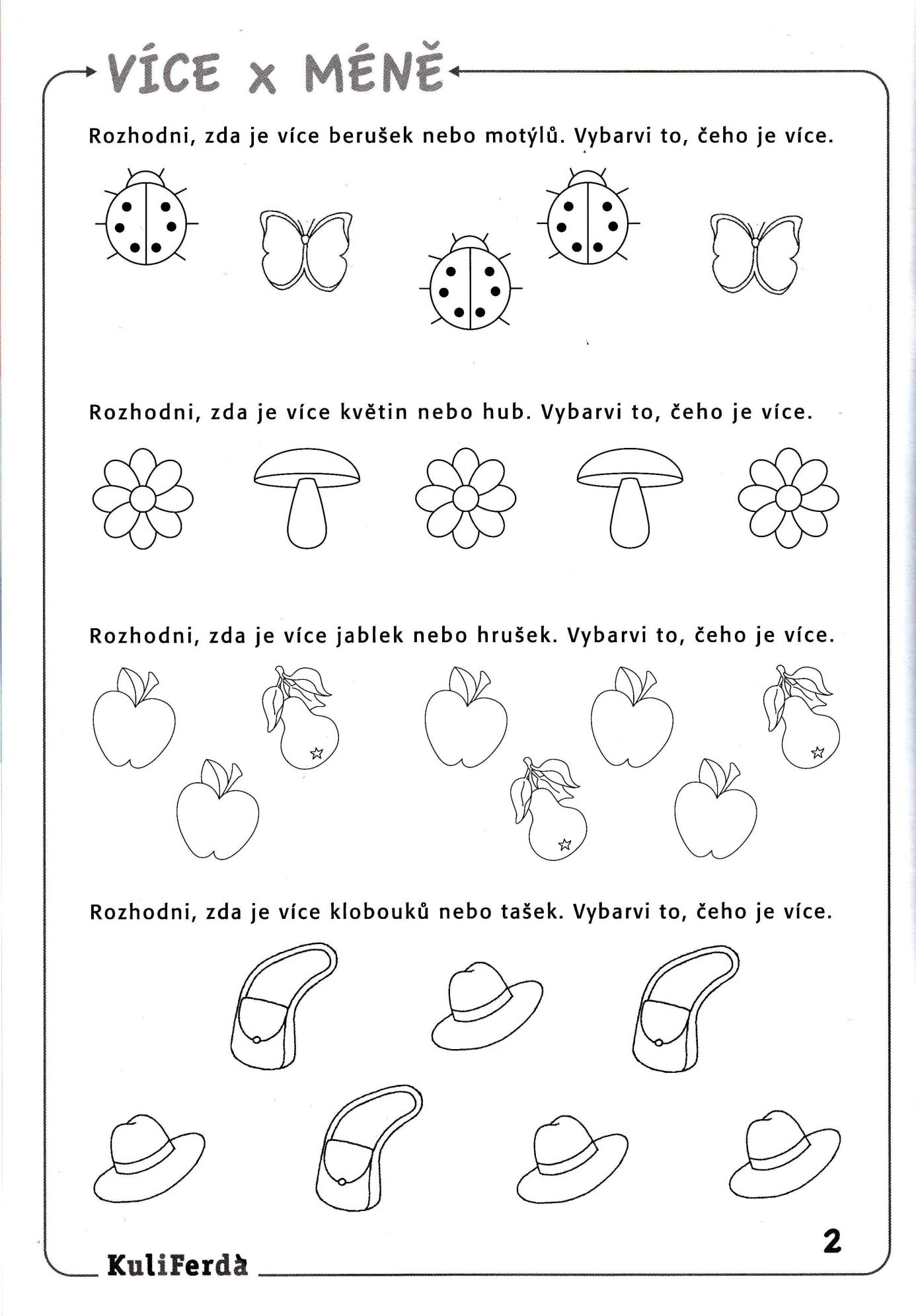 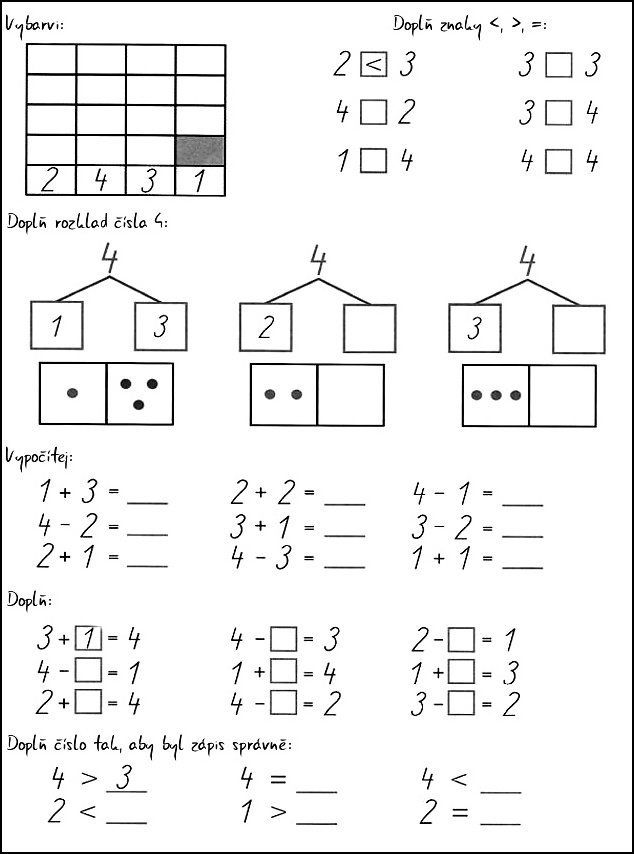 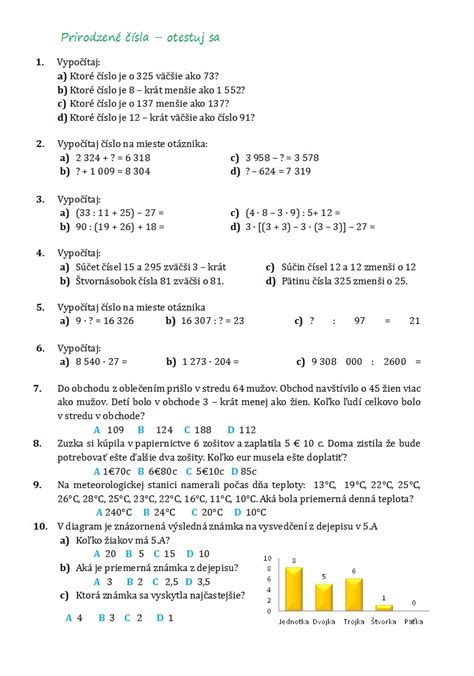 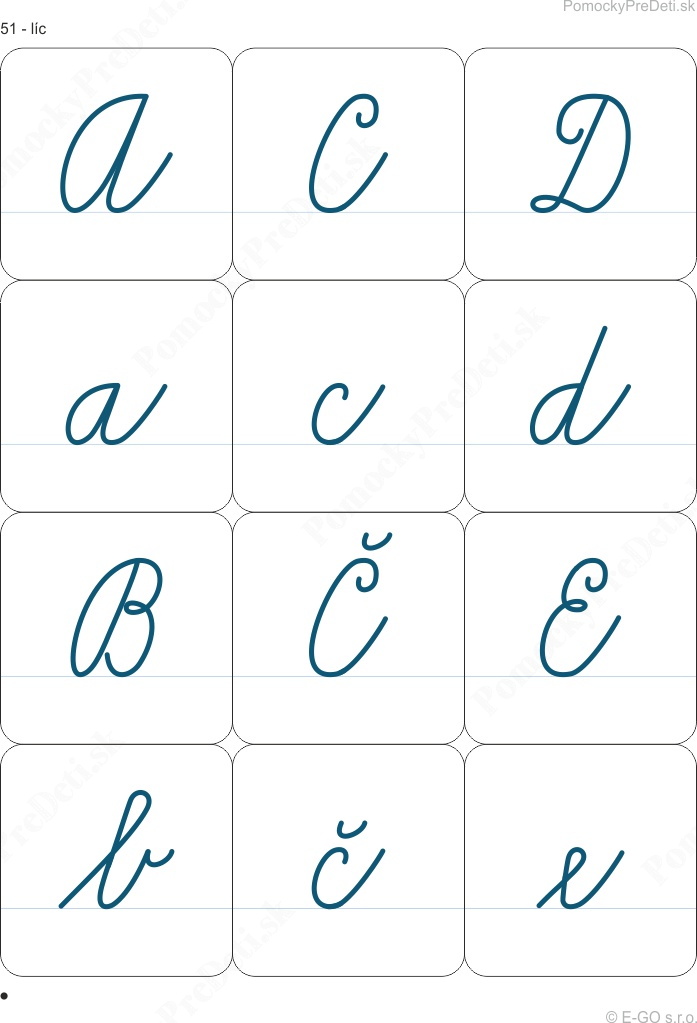 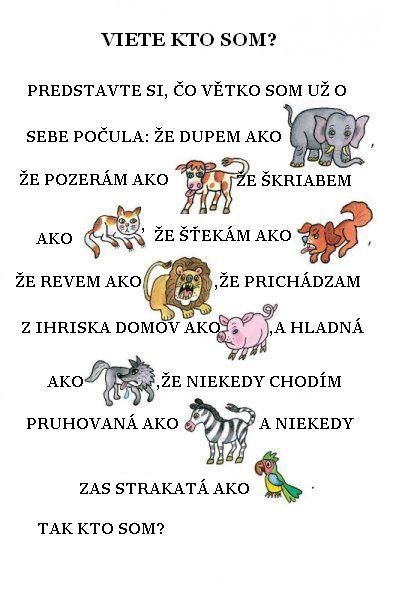 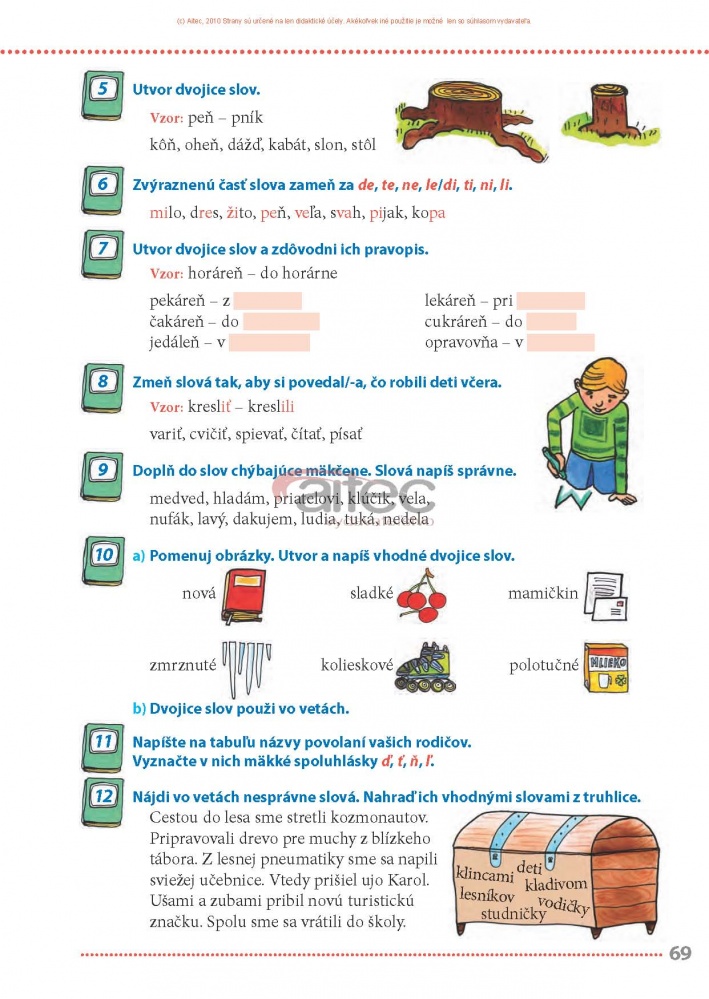 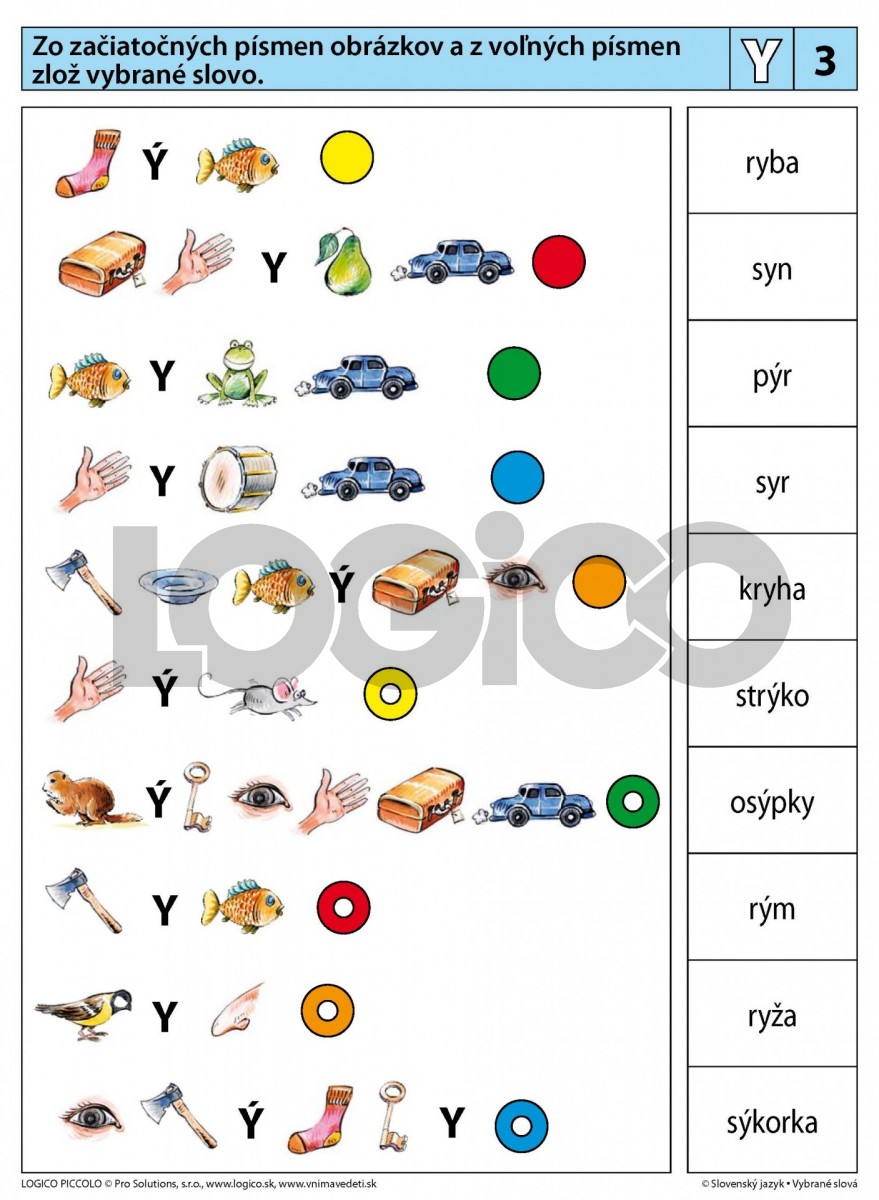 